Zračni filtar, zamjena ZF 17-1Jedinica za pakiranje: 5 komAsortiman: B
Broj artikla: 0093.0676Proizvođač: MAICO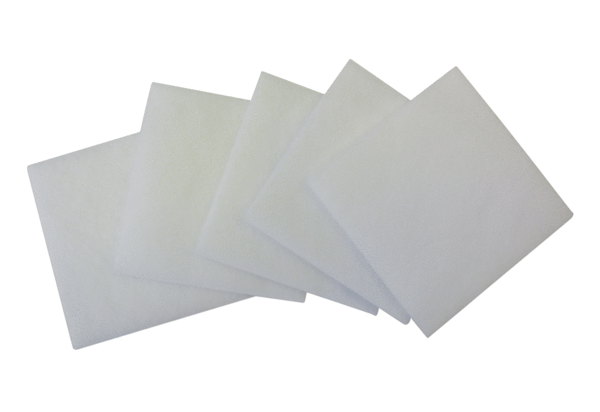 